新南威尔士大学学期学分交流项目项目概况新南威尔士大学学期交流项目为学生提供在世界一流高校进行一学期一或个学年专业课程学习的机会，学生将与当地学生及其他国际学生一起进行专业课学习，零距离体验原汁原味的澳大利亚著名公立大学学习氛围。学生作为全日制注册学生、全浸入式在新南威尔士大学学习，项目结束时通过评估获得学校的官方成绩单和学分。
    新南威尔士大学以其出色而多样化的教学与研究而享誉世界。大学拥有一流的设施和学者，提供的教学被公认为在专业领域世界领先。课程设置方面，课程高度重视为学生未来的职业成功做准备。大学有250多个学生俱乐部和社团，学生可以据自己的兴趣爱好进行广泛选择，融入一个有活力的、国际化的学习环境，拥有一段有价值而愉快的人生经历。二、大学介绍学校简介：新南威尔士大学（The University of New South Wales，简称 UNSW）是澳大利亚一所世界顶尖研究型学府。创立于 1949 年，其主校区位于新南威尔士州首府悉尼。作为澳洲八大名校集团（Group of Eight）成员之一，新南威尔士大学（UNSW）以商科和工科著称，其商学院与工程学院均为澳大利亚排名第一，并在国际上享有盛誉。UNSW 是澳大利亚拥有最多百万富翁校友的大学。在澳大利亚证券交易所市值前 200 的公司中， 多数的CEO毕业于新南威尔士大学。大学所在地悉尼是南半球第一大城市，众多国际企业总部的设立于此。学校与政府企业间联系紧密，为毕业生创造了更好的就业机会。因此，UNSW 是当地录取分数最高的大学之一，也是学生最为向往的大学。学校校内设施齐全，包含书店、视听服务、食品零售店、咖啡厅、银行及商店。体育及娱乐中心有游泳池、健身馆、壁球和网球场以及有氧运动和举重等活动设施。综合排名：新南威尔士大学是澳大利亚八校联盟、环太平洋大学联盟、丝绸之路大学联盟、国际科技大学联盟、Universitas 21和英联邦大学协会成员。在2023年QS世界大学排名中位列第45位，在2022-2023年U.S. News世界大学排名中位列37位。优势学科： 新南威尔士大学优势专业集中在工程、商科、法律、教育、心理学、临床医学等领域，这些专业均排在全球百强行列。有七个专业入围QS全球TOP20，其中采矿专业全球第9、会计金融专业全球第10；7个专业入围THE全球TOP100，其中法律专业位列全球第23。三、项目内容及优势：项目课程可修学分：学生一个学期可修读18-24个UNSW学分（3-4门课）；可选课程方向参考（可以具体查询学校官方网站或者SAF指导老师获得完整课程信息） 选课限制：课程全科开放，包括以下六大类课程Arts, Design & ArchitectureBusiness SchoolEngineeringLaw & JusticeMedicine & Health (注：临床医学类课程不对交流生开放)ScienceHispanic Studies，Law，Linguistics，Pre-Med，Architecture专业课程注册有难度；项目时间：秋季学期：8月初 – 12月中或9月初到12月中 | 春季学期：1月 – 5月中 或2月中 – 5月中| 学年8月初 – 次年5月中注：秋季学期如选择9月-12月中学习段，则修读3门UNSW课程（18个UNSW学分）；如选择8月中-12月中学习段，则修读4门UNSW课程（24个UNSW学分）。项目成果：国际化视野、名校交流经历、官方成绩单和学分、多元化人脉、有机会获得推荐信。4） SAF全程支持和服务：SAF-IES Abroad悉尼中心提供在地海外生活支持及应急保障服务；7/24应急热线支持；安全的海外住宿安排和保障；SAF专属定制版应急保险；个性化的咨询和指导；专业化学生签证指导；各项行前安排及指导。5）住宿安排：校内学生公寓；双人间，内设床、桌子、柜子等家具；共用起居室，厨房和浴室；楼内设有健身中心、公共自习室、洗衣房、室外烧烤区，24小时服务。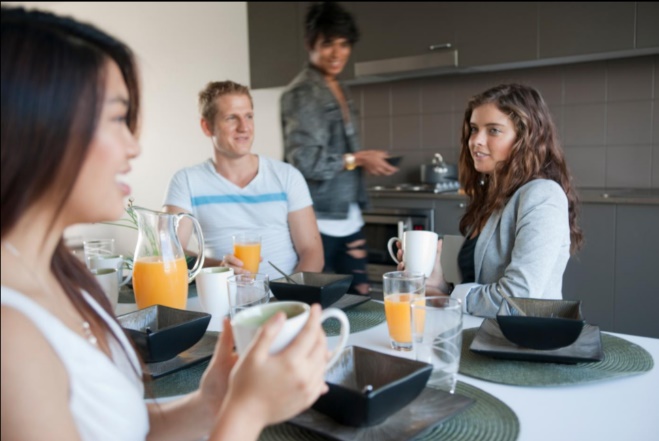 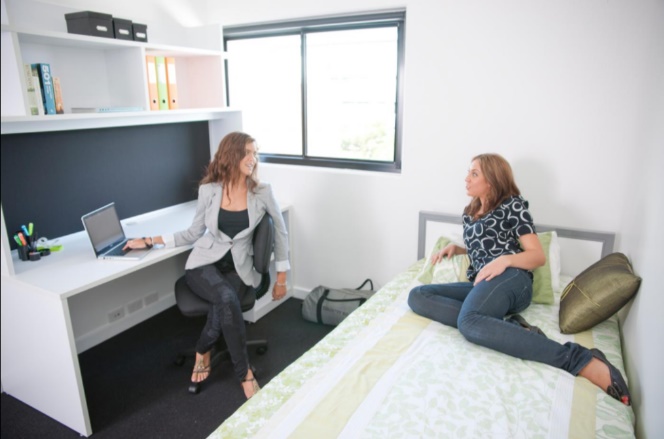 注：以上图片供参考，以实际安排为准。四、申请要求报名条件：全日制在校本科生或研究生GPA要求：3.0/4.0英语要求：托福（IBT）90/ 雅思6.5 申请截止日期：2024年4月11日（秋季学期）申请步骤请阅读SAF官网申请概览（点击链接）请填写写网上咨询表（点击链接），了解项目具体情况；学生在SAF老师指导下准备并提交申请材料；学生完成国内高校所需流程（请咨询SAF指导老师）；获得录取后，进行学习或者根据SAF老师指导进行后续各种准备工作；五、 项目费用项目费用表：请点击查看项目费用说明：项目费用以项目费用表中信息为准。请查询项目表中Fall/Spring Academic项目信息。SAF一般在每年3月和9月公布最新项目费用表，在最新项目费用表更新之前，同学可参考现公布项目费用以做参考，项目费用每期依据海外大学及住宿情况会有变动。SAF项目费用包含：基础项目费用即海外大学学杂费（基于每学期本科生24个学分）和SAF管理服务费、住宿费（基于校内公寓单人间，共享卫生间，不含餐）、医疗及应急保险费用。学生需自行准备签证费用、每日餐食，个人零花费用及国际机票费用以上项目费用为参考项目费用，实际费用可能会有变动。六、 联系方式SAF广州办公室李老师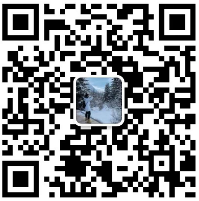 电话：020-87586035；18620148980QQ群：810896055电邮：guangzhou@safchina.org官网：https://www.safchina.cn/SAF 微信公众号：SAF 海外名校交流会计艺术与设计航天工程管理学解剖学建筑学航空生物信息及生物分子科学生物学，地球及环境科学生物工程化学化学工程气候科学商业计算机科学建筑工程管理经济学教育学研究电气工程环境科学财政学艺术，设计与建筑食品技术建筑学工程社内设计法学语言学市场营销药学音乐物理药剂学心理学可持续发展